Matkakertomuksista tieteellisiin tutkimuksiin – Egyptin- kuvan kehitys länsimaissaKiinnostus ja ihastus muinaisegyptiläiseen kulttuuriin eivät ole uusi ilmiö, vaan juontavat juurensa jo antiikin ajoista. Kreikkalaiset ja roomalaiset kirjailijat matkustivat Egyptiin  ja kertoivat seikkaperäisesti asukkaiden tavoista, uskonkäsityksistä ja kulttimääräyksistä. Tähän joukkoon kuului niinkin tunnettuja nimiä kuin Herodotos (joka vieraili Egyptissä vuosina 450/440 eKr.), Diodoros (60-56 eKr.), Strabon (25-19 eKr.) ja yleisoppinut Plutarkhos (ajanlaskumme ensimmäisen vuosisadan lopulla). He siis tunsivat Egyptin omasta kokemuksesta ja leimasivat aikansa Egyptin-kuvaa. Huolimatta siitä, että Egypti epäilemättä kiehtoi antiikin ihmistä kovasti, sitä kohtaan osoitettiin jatkuvasti myös ymmärryksen puutetta. Toisaalta muinaisegyptiläinen jumalmaailma toimi antiikin oman uskonjärjestelmän perustana. Egyptiä pidettiin myös alkuperäisen viisauden lähteenä. Toisaalta taas monet egyptiläisen kultin piirteet vaikuttivat antiikin ihmisistä omalaatuisilta.  Eläinten pitäminen jumalallisina ja patsaiden uskominen eläviksi ei sopinut kreikkalaiseen tai roomalaiseen ajatteluun, eikä näiden uskonkäsityksen taustan ymmärtäminen ollut antiikin ihmiselle helppoa.  Näistä syistä matkakertomuksiin sekoittui sepitettä ja asialliseen erittelyyn ennakkoluuloja. Rooman valtakunnassa puhkesi kuitenkin todellinen Egypti-villitys. Roomaan tuotiin Egyptistä muistomerkkejä, jopa kokonaisia obeliskeja. Uskonnollisesti  roomalaisia kiinnosti eniten jumalatar Isis, jota palvottiin kaikkialla Välimeren alueella. Hänelle rakennettiin Roomaan peräti valtakunnantemppeli. Isistä pidettiin tärkeimpänä itämaisena universaalijumalattarena. Isodoros Narmuthislainen kirjoitti ajanlaskumme ensimmäisellä vuosisadalla Isikselle osoittamassaan hymnissä: ”Egyptiläiset (kutsuvat sinua) ainoaksi, sillä sinä (olet) yksi, (toisin sanoen sinä olet) kaikki muut jumalattaret, joita kansat kutsuvat omilla nimillään.” Roomalaisten sotilaiden mukana Isiksen palvonta levisi valtakunnan syrjäisimpiin kolkkiin. Vasta kristinuskon nousu teki siitä ja koko Egypti-villityksestä lopun.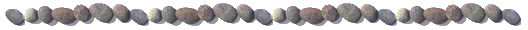 Taistelussa ”oikean uskon” puolesta varhaiskristityt ja myöhemmin islam  vastustivat kaikkea pakanallisuutta. Yleisimpiä tämän taistelun kohteita olivat faraoiden kulttuurista säilyneet rakennukset ja perinteet. Temppeleitä hävitettiin, steelejä ja patsaita särjettiin. Innokkaimpia pakanallisten muistomerkkien vainoajia oli Atripe (348-466 jKr.) Sohagin Valkoisen luostarin apotti, jonka väitetään eläneen 118-vuotiaaksi. Hän yllytti tämän tästä saarnoissaan kuulijoita kuvanraastoon ja paholaisen  vastaiseen taistoon. Vanhaa tietämystä pidettiin noituutena ja se tuomittiin. Vanhoja symboleita ja kirjoitusta ei enää osattu tulkita. Jopa egyptiläisten kieli muuttui. Kristinuskon varhaisvaiheessa maassa puhuttiin vielä egyptiä, joskin kieleen oli levinnyt paljon kreikan sanoja ja sitä kirjoitettiin kreikkalaisin kirjaimin, mutta islamiuskon arabia syrjäytti vanhan kielen lähes tyystin. Tuhansia vuosia säilynyt kulttuuri menetti muutamassa sadassa vuodessa merkityksensä ja vaipui unohduksiin. Muinaisegyptiläistä  kulttuuria ei enää tunneta eikä sitä pidetty tutkimisen arvoisena. Jäljelle jäi munaisesta egyptistä vaiin se kuva, jonka Raamatun ja Koraanin kertomukset Joosefista  ja Mooseksesta välittivät. Niiden lisäksi sitä leimasivat ihmetarinat salaisista noitamenoista, joissa vanha käsitys muinaisegyptiläisten suuresta tietämyksestä ja faraoiden suunnattomasta rikkaudesta vielä säilyi. Vaikka faraoiden suuruudenhulluuden ja siihen liittyneiden pakanallisten  perinteiden tuomitsemisella oli lujat juuret Raamatussa ja Koraanissa, joukko uteliaita tarkkailijoita ja oppineita yritti  selvittää muinais-Egyptin salaisuuksia. Heidän kiinnostuksensa keskittyi ennen kaikkea Gizan suureen sfinksiin  sekä pyramideihin. Selitysyrityksissä tukeuduttiin toisaalta Raamatun ja Koraanin kertomuksiin ja toisaalta todellisten olosuhteiden havainnointiin. Nämä kaksi näkökantaa eivät toki välttämättä olleet ristiriidassa. Tyypillinen esimerkki tästä on yritys selvittää suurten pyramidien  rakentamisen tarkoitus. Piispa Cosmas Jerusalemilainen kirjoitti 700- luvun puolivälissä, että pyramidit olivat Joosefin kertomuksen viljavarastoja, joita pakanat erehtyivät pitämään hautoina. Antiokian patriarkka  Dionysios Tell Mahrélainen sen sijaan tyrmäsi 800-luvulla selityksen viljavarastoista ja vakuutti, että pyramidit olivat vanhojen kuninkaiden hautoja ja että hän oli itsekin käynyt eräässä pyramidissa 25 metrin syvyydessä. Staufikuningas Fredrik II:n lähettiläs kävi ilmeisesti Kairossa 1200-luvun alussa ja tutustui pyramideihin suuren arabialaisen oppineen al-Idrisin (1173-1251) kanssa, joka myöhemmin teoksessa nimeltä ”Kirja ylempien taivaankappaleiden valoista: pyramidien salaisuuksien paljastumisesta” kertoi tästä käynnistä ja mainitsi lähettilään huomanneen latinankielisiä piirtokirjoituksia, jäljentäneen ne paperille ja kääntäneen ne arabiaksi. Al-Idrisi ja joukko muita arabialaisia oppineita yritti kovasti yhdistää faraoiden ajan muistomerkit islamilaiseen maailmankuvaan. He ottivat huomioon sekä arkeologisen todellisuuden  että tuntemansa historialliset tosiasiat. He pitivät pyramideja toisaalta hyvien ja pahojen enteiden tyyssijana ja toisaalta ylimielisen maallisen vallan merkkeinä, jotka tuhottaisiin maailmanlopussa. Islamilaisten oppineiden keskeisimpiä kysymyksiä oli, rakennettiinko pyramidit ennen vai jälkeen vedenpaisumuksen (tästä kirjoitti mm. al-Makrizi, 1364-1442). Kaikkien teologisten näkökohtien ohella islamilaisia ja kristittyjä tutkijoita kannusti myös halu päästä selville faraoiden salaisuuksista ja heidän suunnattomista, henkien suojelemista aarteistaan. Tämän osoittaa mm. kalifi al-Mamunin vuonna 820 toimeenpanema yritys Kheopsin pyramidin purkamiseksi. Salaisuuksien jäljillä oli aarteenetsijöiden, alkemistien  ja skolastikkojen lisäksi myös matkailijoita, jotka matkusti Egyptiin vuoden 1335 paikkeilla, dominikaanimunkki Felix Fabri Saksan Ulmista, joka kävi Egyptissä vuoden 1480 paikkeilla ja uudelleen 1483/84, sekä paroni d’Anglure Ranskan Champagnesta, joka kävi Egyprissä vuonna 1395)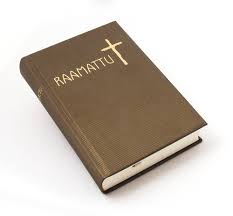 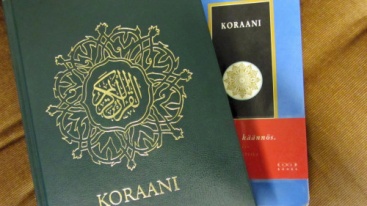 Aleksandriaan virtasi myöhäiskeskiajalta ja renessanssista lähtien yhä enemmän kauppiaita ja pyhiinvaeltajia, joita kiinnostivat myös  faraoiden ajan muistomerkit. Uudet löydöt lietsoivat osaltaan Egyptin-innostusta. Kiinnostus kohdistui ennen kaikkea hieroglyfien ja pyramidien tutkimukseen. Ilmeisesti 200-luvulla jKr. kirjoitetun Horapollonin Hieroglyphican – teoksessa on allegorisia selityksiä yksittäisille hieroglyfeille – löytyminen innoitti 1400 – ja 1500-luvulla monet selittämään hieroglyfien merkityksiä. Esimerkiksi Piero Valeriano julkaisi oman Hieroglyphicansa noin vuonna 1556. Näissä selityksessä hieroglyfien salaisuus tulkittiin paljastukseksi, joka valkeni vain asiaan vihkiytyneille. Isistä, Osirista ja Horusta pidettiin esikristillisen jumalmaailman hahmoina, jotka johdattivat myöhemmät tutkijat kristinuskon mystiseen ymmärrykseen.Pyramidien rakentamiseen syytä sen sijaan yritettiin selvittää etenkin tähtitieteelliseltä  pohjalta, kuten Oxfordin yliopiston astronomian professorin John Greavesin vuonna 1646 ilmestynyt Pyramidographia osoittaa. Hän käytti epäilemättä lähteenään antiikin ja arabimaiden vanhoja kirjoituksia. Kolmas kiinnostuksen kohde olivat muinaisegyptiläiset muumiot, joita ei pidetty pelkkinä keräilyesineinä vaan hyödynnettiin käytännössä. Esimerkiksi Thomas Brown antaa vuonna 1658  ilmestyneessä teoksessaan Hydriotaphi, or Urn Burial tarkkoja ohjeita siitä, miten muumioita (tuon ajan englanniksi mumiya) voidaan käyttää yleisapuna kaikenlaisiin vaivoihin.Egyptiläiset esineet olivat erittäin haluttuja. Niitä kerättiin näytteille kuriositeettikaappeihin. Egyptiin lähetettiin Euroopasta ihmisiä nimenomaan ostamaan käsikirjoituksia, metallirahoja ja muistomerkkejä. Tähän joukkoon  kuului myös dominikaanimunkki Johann Michael Saksan Wanslebenistä. Hän matkusti Egyptiin vuonna 1672 Ludvig XIV:n aikaisen Ranskan ministerin Jean Babtiste Colbertin toimeksiannosta. Michael kävi etelässä Keski-Egyptissä saakka. Ranskalainen jesuiittapappi Claude Sicard matkusti 1700-luvun alussa Assuaniin ja Fileen saakka. Muistiinpanoissaan hän kuvaa 20 pyramidia, 24 temppeliä ja yli 50 hautaa. Lukuisien muiden matkailijoiden  - esimerkiksi Richard Pococken ja Frederik Ludvig Nordenin 1700-luvun puolivälissä laatimat  - selostukset täydensivät osaltaan Egyptin-kuvaa ja edistivät valveutuneemman käsityksen muodostumistaNapoleonin joukkojen mukana vuonna 1798 Egyptiin tuli paljon tutkijoita. He saivat tehtäväkseen laatia maasta kattavan kuvan. Heillä oli työhön aikaa vaan vain kaksi lyhyttä vuotta, mutta he selvisivät siitä erinomaisesti. Matkan tulokset julkaistiin yhdeksässä tekstiteoksessa ja yhdessätoista suuressa  kuvateoksessa nimellä Description de l’Egypte, jotka ilmestyivät Pariisissa vuosina 1809-1822. Tutkimusretkeä johtanut, myöhemmin museon johtajaksi nimitetty  Dominique  Vivant Denon (1747-1825) kertoo retkestä seikkaperäisesti omassa kirjassaan Voyage dans la basse et la haute Égypte. Tämä teos ja siihen liittynyt kuvaosa, jossa oli Denonin omia piirroksia, yhdessä Descriptionin kanssa laukaisi todellisen Egypti-villityksen. Monet eurooppalaiset ryhtyivät etsimään uusia muistomerkkejä, piirsivät niitä ja kirjoittivat niistä kuvauksia. Osa rakennuksista tunnetaan nykyisin enää näiden piirrosten ja kuvausten perusteella, koska ne myöhemmin purettiin, kun niiden lohkareita käytettiin kalkkikiviuuneissa raaka-aineena. Tällaisten purkutöiden lisäksi ryöstöt aiheuttivat korvaamatonta vahinkoa.Mitä laajemmalle Eurooppaan tutkijoiden levittäjä tietämys Egyptistä levisi, sitä useammat halusivat omistaa muinais-egyptiläisiä esineitä. Euroopassa heräsi kiinnostus suurten kokoelmien keräämiseen. Monet eurooppalaiset samoin kuin egyptiläiset ryhtyivät harjoittamaan muinaisesineiden myyntiä päätoimisesti. Kauppa kukoisti. Lukuisat Egyptissä toimineet diplomaatit kartuttivat tällä tavoin tulojaan. Kärkihahmoja olivat Giovanni Anastasi (1780-1860), Bernardino Drovetti (1776-1852) ja Henry Salt (1780-1827).  Keräsivät tuhansia esineitä, suorittivat omia kaivauksia ja ostivat kaiken, mikä heitä vähänkin kiinnosti. He myivät kokoelmansa Euroopan museoille. Nykyiset Lontoon, Pariisin, Torinon, Berliinin  ja Leidenin  suuret egyptiläisen taiteen kokoelman perustuvat näihin hankintoihin. Mainitut diplomaatit palkkasivat vaikeisiin hankkeisiin ja kaivauksiin neuvokkaita seikkailijoita, esimerkiksi Jean Jacques Rifaud’n (1786-1852) ja Giovanni Battista Belzonin (1778-1823). Belzoni onnistui jopa siirtämään Ramses II:n suurten kolossaalipatsaan yläosan  (ns. nuori Memnon) faraon kuolontemppelistä Länsi-Thebasta Lontooseen. Syntyi kilpajuoksu siitä, kuka ehti nopeimmin haalia kokoon ja kuljettaa Eurooppaan eniten ja suurimpia esineitä. Muinaisesineiden keräilyinnostus ei ollut ainoa syy Egyptiin kohdistuneen kiinnostukseen, sillä vanhaa korkeakulttuuria haluttiin tutkia myös vakavasti. Yksi syy oli halu etsiä vahvistusta Raamatun kertomuksille. Ensimmäiset varsinaiset tieteelliset tutkijat aloittivat työnsä juuri tältä pohjalta. Alkuvaiheen suurin nimi oli epäilemättä ranskalainen Jean-François Champollion (1790-1832). Monien muiden tutkijoiden epäonnistuneiden yritysten pohjalta Champollion ratkaisi hieroglyfien salaisuuden Ptolemaios V:n vuonna 196 eKr.  antaman kolmella kielellä kirjoitetun säädöksen ( ns. Rosettan kiven) avulla. Tämän jälkeen voitiin ryhtyä selvittämään siihen saakka salaisena pysyneen kulttuurin arvoituksia. Opittuaan lukemaan hieroglyfejä tutkijat pystyivät herättämään henkiin muinaisegyptiläisen kulttuurin ja historian. Champollion matkusti vuonna 1828 Egyptissä Ippolito Rosselinin  (1800-1843) kanssa ja kävi etelässä Abu Simbelissä saakka. Hän kopioi kaikkialla hieroglyfikirjoituksista ja yritti ranskantaa ne. Rosselini julkaisi ponnistelujen tulokset vuosina 1832-1844 nimellä I Monumenti dell’ Egitto e della Nubia. Tästä kirjasta tuli Descriptionin ohella nuoren egyptologian perusteos. On vielä syystä mainita kolmas merkittävä kirja. Karl Richard Lepsius (1810-1884) sai Preussin kuninkaalta tehtäväksi laatia Egyptin ja Nubian muistomerkeistä mahdollisimman perusteellisen selvityksen. Hänen vuosina 1842- 1845 tekemänsä Egyptin-matkan kuvauksesta syntyi kaksitoistaosainen Denkmaeler aus Aegypten und Aethiopien, jossa on 894 värikuvaa. Teossarja ilmestyi vuonna 1859.Näiden dokumentointihankkeiden ohessa pantiin toimeen ensimmäiset kaivaukset. Ranskalaiset saatuaan tehtäväkseen ostaa koptilaisia käsikirjoituksia. Sattuneesta syystä häntä ei päästetty luostareihin, joten hän ei pystynyt suorittamaan aiottua tehtäväänsä. Niinpä hän aloitti ensimmäiset kaivaukset Sakkarassa ja sai Ranskan ja Egyptin hallitusten välisistä erimielisyyksistä huolimatta  lopulta virallisen luvan töiden jatkamiseen. Hänen löytönsä olivat sensaatio. Mariette löysi pyhän Apis-härän maanalaisen haudan, Serapeumin, jossa oli suuria sarkofageja ja katakombien kaltaisia kammioita.Vuonna 1857 Mariette sai luvan jatkaa kaivauksia. Hän laajensi niitä luvattiin kohteisiin, kuten Abydokseen, Thebaan ja Elefantineen. Seuraavana vuonna hänet ylennettiin Egyptin muinaisviraston johtoon. Mariette suoritti Egyptissä yhteensä 17 suurta kaivaushanketta, joissa oli mukana 7200 työntekijää. Hän ei tyytynyt etsimään uusia löytöjä, vaan aloitti myös muistomerkkien suojelutoimet. Hän lujitti eräitä rakennuksia estääkseen niiden sortumisen ja siirrätti  paljon esineitä Kairon egyptiläiseen museoon turvaan varkailta. Marietten ja häntä Egyptin muinaisvirastoon johtajana seuranneen Gaston Masperon (1846-1916) ansiosta ainakin osa faraoiden ajan perinnöstä saatiin pelastetuksi. Ensimmäinen järjestelmällisiä  kaivauksia suorittanut tutkija, joka ei etsinyt  ”arvokkaita” esineitä, vaan yritti tutkia hautaa kokonaisuutena  oli Sir William Matthew Flinders  Petrie ( 1853-1942 ). Hänen tieteelliset tutkimuksensa viitoittivat tietä myöhemmille kaivauksille. Petrie kirjoitti yksittäisistä esineryhmistä  ja laati tarkkoja luetteloita löytökohteiden esineistä. Petrien arkeologin ura jatkui yli 42 vuotta. Tänä aikana hän tutki lähes 40 kaivauspaikkaa ja julkaisi yli tuhat kirjaa, artikkelia ja selostusta.Kielentutkimuksessa Adolf Erman (1854-1937) ja Hermann Grapow ( 1885-1967) saivat suuria aikaan. He perustivat useiden työtovereiden kanssa Berliiniin muinaisegyptiläisten tekstien  koontikeskuksen, joka on edelleen toiminnassa. Keskus julkaisi egyptin kielen sanakirjan nimeltä Wörterbuch der Ägyptischen  Sprache. Sen jälkeen alkoi suurten kielentutkijoiden aikakausi, jonka johtohahmoja olivat Kurt Sethe (1869-1934), Walter Ewing Crum (1865- 1944) ja Sir Alan H. Gardiner ( 1879- 1963). 1900-luvun alussa luultiin vielä, että lähes kaikkiin muinaisegyptiläistä kulttuuria koskevin kysymyksiin oli saatu vastaus ja että tärkeimmät arkeologiset jäänteet oli kaivettu esiin, mutta pian niin tutkijat kuin suuri yleisö saivat huomata erehtyneensä. Uudet löydöt, kuten ”luopiokuningas” Akhenatenin pääkaupunki ja kuningatar Nefertitin kuuluisa rintakuva Tell el-Amarnassa (ne löysi Ludwig Borchardt vuosina 1913/14), kuningatar Hatsheputin komeat patsaat Deir el-Bahrissa (Herbert Win lock vuosina 1927-1931), kuningas Tutankhamenin hauta Kuninkaiden laaksossa (Howard Carter vuonna 1922) sekä 21. Ja 22.dynastian hallitsijoiden haudat Tanisissa (Pierre Montet vuonna 1939), osoittivat, että vielä  oli paljon tutkittavaa. Jokainen uusi löytö sai myös suuren yleisön kiinnostuksen heräämään. Yhä useammilla oli varaa Egyptin-matkaan, jonka aikana innostus muinaisegyptiläiseen taiteeseen  ja kulttuuriin viimeistään tarttui heihin. Tämä Egyptin-innostus  kuvastui myös nykyajan muotoilussa, johon muinaisegyptiläiset symbolit ovat tulleet jäädäkseen.Viime vuosisadan jälkipuoliskolla Egyptiin virtasi turisteja massoittain. Turistitulvalla oli tuhoisat seuraukset muistomerkkien säilymiselle. Tällä kertaa ongelmana eivät olleet pelkästään vanhojen esineiden varkaudet vaan ennen kaikkea suuret kävijämäärät, jotka jättivät jälkensä etenkin koristeltuihin hautoihin. Nämä vahingot jatkuvat edelleen. Ongelmaan ei ole näkyvissä ratkaisua, sillä muinaisesta Egyptistä on matkailuvalttina tullut nyky-E gyptin talouden selvästi tärkein osa-alue, josta maalla ei ymmärrettävästi ole varaa tinkiä.Vaikka viime vuosikymmenten tutkimukset ovat lisänneet muinaisegyptiläisen kulttuurin ymmärtämistä, Egypti on monille edelleenkin  kätkettyjen salaisuuksien maa. He projisoivat onnellisen maailman haavekuvansa muinaiseen Egyptiin riippumatta siitä, etsivätkö he aitoa totuutta vai ylimaallisia johtajahahmoja . Pyramididologit  ja itseään vanhojen hallitsijoiden  ruumiillistumiksi  väittävät henkilöt  yrittävät edelleenkin ratkoa salaisuuksia, jotka luonnontiede on jo ajat sitten selvittänyt tai jotka eivät edes ole todellisia salaisuuksia. Vaikkei muinainen Egypti realistisesti katsoen  ollutkaan mikään onnellinen maailma, siihen liittyvät haavekuvat eivät katoa tulevaisuudessakaan mihinkään. Tässä mielessä Egyptin nykyinen lumous ei oikeastaan kovin paljon eroa menneiden vuosisatojen  villityksistä. Ainoa ero lienee siinä, että ”salaisuudet ” ovat nyt suurenkin yleisön tiedossa ja siksi entistä helpommin markkinoitavissa.Lähes kaikkien muinaista Egyptiä koskevien aiheiden jatkuvan suosion takia uusien löytöjen  tai tietojen selostukset esitellään usein tavalla, jota ei voida kutsua todella vakavamieliseksi. Myös nykyisessä media-aikakaudessamme tulisi kunnioituksen muinaisen korkeakulttuurin aikaansaannoksia kohtaan olla etusijalla suhteessa yhä uusiin kohu-uutisiin. 